106學年度纜繩滑水全國大專校院聯賽簡章宗旨：培養大專校院滑水人口，提供大專校院師生滑水交流之平台，進而發展滑水優秀各級運動選手及培育水域運動行政管理專業人才．主辦單位：高雄蓮潭滑水主題樂園、南區滑水人才培訓中心（大仁科技大學休閒運動管理學系）指導單位：中華民國滑水總會、高雄市觀光局比賽日期：2017/6/10 星期六比賽地點：高雄蓮潭滑水主題樂園參賽資格：具大專校院學籍及教師身份（專科、大學部、研究所、大專教師）參賽費用：已參與過多天數的蓮潭教育活動、營隊活動、賽前訓練等團體集訓，不包含個人來園，個人收費為500元（含中餐）其它身份報名者均為800元（含中餐） 為提供選手組訓賽和推廣滑水運動，本賽事將提供方案讓選手訓練和教師教學的目標：賽前訓練四次＋比賽（含當天午餐）＋證照（考過者）=3500元(無基礎可，初級組都是剛開始練習的團隊)，歡迎與蓮潭滑水主題樂園聯繫07-5811501或南區滑水人才培訓中心08-7624002轉3612(顏君彰 老師)．組別：（各組不滿三人將取消該組別）女子初級組/男子初級組  女子動作自選組/男子動作自選組教師組團體積分（以學校為單位，各組取前兩名排名積分加總）動作限制：(一)初級組：-水面動作：90（橫板）/BS90（背面橫板）/180（正轉180）/BS180（背轉180）/Ollie(原地跳180)/OllieFS180（原地跳180）/360（正轉360）/BS360(背轉360) 或其他這些動作內限定的自由發揮動作（例如：原地跳抓板等） -跳台動作：直上直下可以抓板-滑行台動作：可以加正轉180/ press(二)動作自選組：動作不限動作規則：從三塔開始計分，50%取決於各式滑行台與跳台、50%取決於水面動作．評分規則：50%取決於技巧動作難度、50%取決於動作執行印象程度（流暢性、多元性、強度、俐落程度）．報名辦法：報名簡章填妥後連同報名費用至高雄蓮潭滑水主題樂園現場受理，或連同報名費用使用現金袋郵寄至高雄市左營區蓮池潭西南側水陸域，郵寄後請來信 lll_shannon.teng@melchers.com.tw告知郵寄日期．獎勵方式：各組參賽隊伍前三名公開表揚，頒發獎牌乙枚，團體積分前三名頒發獎盃乙座，參賽人員給予獎狀乙幀．其它：近期高雄蓮潭滑水主題樂園及南區滑水人才培訓中心（大仁科技大學休閒運動管理學系），將推出南部滑水資格認證及裁判講習，歡迎對滑水運動熱愛者、選手、教練皆可報名，增加滑水運動的知能和技能．高雄蓮潭滑水主題樂園聯繫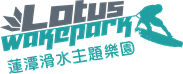  07-5811501             鄧佩珊 滑水部營運總監     南區滑水人才培訓中心(大仁科技大學休閒運動管理系)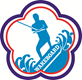  08-7624002轉3612      顏君彰 助理教授/博士106學年度纜繩滑水全國大專校院聯賽 報名表學校科系報名組別1女子初級組    2男子初級組3女子動作自選組4男子動作自選組5教師組1女子初級組    2男子初級組3女子動作自選組4男子動作自選組5教師組領隊姓名生日身分字號性別連絡電話報名組別領隊總教練1(隊長)2隊員3隊員4隊員5隊員6隊員7隊員8隊員9隊員10隊員※注意事項：   1.本人(本隊)同意所提個人資料作為大會辦理本賽事使用。  2.患有心臟病、高血壓、癲癇症等病症，請避免參與活動。  3.活動中請確實遵守安全規定，並聽從裁判及指導員的指示，不得違反安全規定。  4.領隊或教練，以及選手全員必須參加當日賽事前的安全講習。※注意事項：   1.本人(本隊)同意所提個人資料作為大會辦理本賽事使用。  2.患有心臟病、高血壓、癲癇症等病症，請避免參與活動。  3.活動中請確實遵守安全規定，並聽從裁判及指導員的指示，不得違反安全規定。  4.領隊或教練，以及選手全員必須參加當日賽事前的安全講習。※注意事項：   1.本人(本隊)同意所提個人資料作為大會辦理本賽事使用。  2.患有心臟病、高血壓、癲癇症等病症，請避免參與活動。  3.活動中請確實遵守安全規定，並聽從裁判及指導員的指示，不得違反安全規定。  4.領隊或教練，以及選手全員必須參加當日賽事前的安全講習。※注意事項：   1.本人(本隊)同意所提個人資料作為大會辦理本賽事使用。  2.患有心臟病、高血壓、癲癇症等病症，請避免參與活動。  3.活動中請確實遵守安全規定，並聽從裁判及指導員的指示，不得違反安全規定。  4.領隊或教練，以及選手全員必須參加當日賽事前的安全講習。※注意事項：   1.本人(本隊)同意所提個人資料作為大會辦理本賽事使用。  2.患有心臟病、高血壓、癲癇症等病症，請避免參與活動。  3.活動中請確實遵守安全規定，並聽從裁判及指導員的指示，不得違反安全規定。  4.領隊或教練，以及選手全員必須參加當日賽事前的安全講習。※注意事項：   1.本人(本隊)同意所提個人資料作為大會辦理本賽事使用。  2.患有心臟病、高血壓、癲癇症等病症，請避免參與活動。  3.活動中請確實遵守安全規定，並聽從裁判及指導員的指示，不得違反安全規定。  4.領隊或教練，以及選手全員必須參加當日賽事前的安全講習。※注意事項：   1.本人(本隊)同意所提個人資料作為大會辦理本賽事使用。  2.患有心臟病、高血壓、癲癇症等病症，請避免參與活動。  3.活動中請確實遵守安全規定，並聽從裁判及指導員的指示，不得違反安全規定。  4.領隊或教練，以及選手全員必須參加當日賽事前的安全講習。